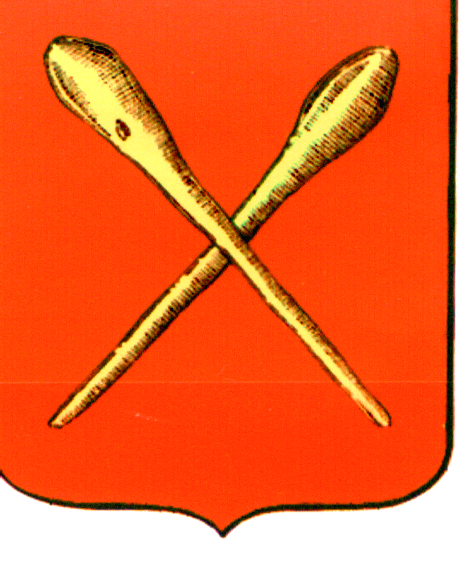 Тульская областьМуниципальное образование город АлексинСобрание депутатов Решениеот  25 сентября  2019 года 			                      	№1(1).8О назначении на должность муниципальной службы главы администрации муниципальногообразования  город Алексин В соответствии с Федеральным законом от 06.10.2003 №131-ФЗ «Об общих принципах организации местного самоуправления в Российской Федерации», Федеральным законом от 02.03.2007 N25-ФЗ «О муниципальной службе в Российской Федерации», Законом Тульской области от 17.12.2007 N930-ЗТО «О регулировании отдельных отношений в сфере муниципальной службы в Тульской области», Уставом муниципального образования город Алексин,  на основании решения Собрания депутатов муниципального образования город Алексин от 19.07.2019 №5(57).3«О проведении конкурса на замещение должности муниципальной службы главы администрации муниципального образования город Алексин», при рассмотрении решения конкурсной комиссии от 03.09.2019 №2-2 «Об итогах конкурса на замещение  должности муниципальной службы главы администрации муниципального образования город Алексин», Собрание депутатов  муниципального образования     город  Алексин   РЕШИЛО:1. Назначить на должность    муниципальной    службы  главы администрации муниципального образования город  Алексин Федорова Павла Евгеньевича. 2. Главе муниципального образования город Алексин Эксаренко Эдуарду Ивановичу заключить контракт с главой администрации муниципального образования город Алексин Федоровым Павлом Евгеньевичем  с 26 сентября 2019 года.3.Решение опубликовать в газете «Алексинские вести» и разместить на официальном   сайте  органов местного самоуправления   в сети  Интернет. 4. Решение вступает в силу со дня  принятия.    Глава    муниципального образования     город Алексин		               		                 Э.И.Эксаренко